Datos del solicitanteEstudios universitarios alegadosReconocimientos solicitados (Ver “INSTRUCCIONES DE CUMPLIMENTACIÓN” al final del formulario)Programas de asignaturas a aportar (Ver Nota 3).El abajo firmante autoriza a la Facultad de Psicología y Logopedia a realizar el reconocimiento de otra asignatura diferente a la solicitada en caso de que pudiera haberla y resulte más beneficioso a su solicitud de ingreso.Málaga, ......... de ....................................... de ............FIRMA DEL SOLICITANTEINSTRUCCIONES DE CUMPLIMENTACIÓNNota 1Seleccionar esta opción en caso de solicitar la convalidación de asignaturas superadas conforme a lo previsto en la tabla de reconocimiento. Las tablas de reconocimientos disponibles pueden consultarse en el sitio web de la Facultad de Psicología y Logopedia.Nota 2Seleccionar esta opción en alguno los supuestos siguientes:Existe tabla de reconocimiento con los estudios alegados pero se han superado asignaturas no incluidas (indicar únicamente asignaturas no incluidas).Existe tabla de reconocimiento con los estudios alegados y la asignatura superada está incluida en la tabla, pero se desea solicitar su convalidación por una asignatura distinta.No existe tabla de reconocimiento con los estudios alegados.Indicar asignaturas superadas en los estudios alegados por las que se solicita la convalidación de las asignaturas del plan de estudios de la Universidad de Málaga. Para ello debe considerarse el nivel de adecuación entre competencias y conocimientos. Las programaciones académicas de las asignaturas del plan de estudios de la Universidad de Málaga están disponibles en el sitio web de la Facultad de Psicología y Logopedia.Nota 3Únicamente se requieren los programas de asignaturas superadas que hayan sido incluidas en el apartado “Otros reconocimientos”.SRA. DECANA DE LA FACULTAD DE PSICOLOGÍA Y LOGOPEDIA DE LA UNIVERSIDAD DE MÁLAGA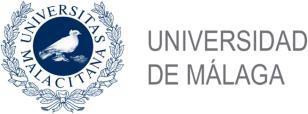 SOLICITUD DE RECONOCIMIENTO DE ESTUDIOS PROCECIMIENTO DE ADMISIÓN POR RECONOCIMIENTOSGRADO EN PSICOLOGÍAFacultad de Psicología y LogopediaApellidos:Nombre:Doc. identidad nº:Domicilio:Domicilio:Código Postal:Localidad:Localidad:Provincia:Teléfono:Correo electrónico:Universidad:Titulación:      Conforme a tabla de reconocimiento (Ver Nota 1)      Conforme a tabla de reconocimiento (Ver Nota 1)      Conforme a tabla de reconocimiento (Ver Nota 1)      Otros reconocimientos (Ver Nota 2)      Otros reconocimientos (Ver Nota 2)      Otros reconocimientos (Ver Nota 2)Asignaturas alegadas (Universidad de origen)Asignaturas Grado Psicología, plan 2022 (Universidad de Málaga)112 Fundamentos de Psicobiología I113 Introducción a la Psicología108 Psicología de la Personalidad106 Psicología Social107 Metodología de la Investigación en Psicología101 Fundamentos de Psicobiología II109 Psicología de la Motivación y de la Emoción105 Psicología de los Grupos102 Psicología de las Diferencias Humanas111 Psicoestadística208 Psicología de la Memoria, de la Percepción y de la Atención203 Psicología del Trabajo y de las Organizaciones207 Psicología Fisiológica211 Psicometría210 Técnicas de Evaluación Psicológica205 Evaluación y Diagnóstico Psicológicos212 Psicología del Desarrollo Afectivo y Social206 Psicología del Desarrollo Cognitivo y Lingüístico201 Psicología del Aprendizaje209 Psicopatología General307 Metodología Experimental302 Psicología de la Educación311 Neuropsicología306 Psicología del Pensamiento309 Técnicas de Intervención Psicológica308 Dificultades en el Aprendizaje Escolar301 Psicología Comunitaria303 Psicología de la Orientación Educativa304 Psicología del Lenguaje305 Tratamiento Psicológico409 Bases Biológicas de las Psicopatologías401 Evaluación y Diagnóstico en Psicología Clínica y de la Salud404 Intervención en Trastornos del Desarrollo y Atención Temprana412 Intervención Psicoeducativa en Dificultades de Adaptación Escolar420 Psicofarmacología416 Psicología de la Intervención Social407 Psicología del Ocio, de la Actividad Física y el Deporte417 Psicopatología Clínica414 Alteraciones y Mejora de la Memoria408 Intervención Familiar y Promoción del Desarrollo403 Intervención Psicoeducativa en Trastornos del Lenguaje413 Principios del Aprendizaje en los Contextos Clínico y Educativo418 Psicología de los Recursos Humanos415 Psicología Jurídica411 Psicopatología de la Infancia y Adolescencia419 Análisis Estadístico Avanzado en Psicología II402 Tratamientos en Psicología Clínica y de la Salud423 Prácticas Externas (Itinerario Intervención Psicoeducativa)424 Prácticas Externas (Itinerario Intervención Psicosocial)425 Prácticas Externas (Itinerario Psicología Clínica)410 Análisis Estadístico Avanzado en Psicología I